МИНИСТЕРСТВО ОБРАЗОВАНИЯ, НАУКИ И МОЛОДЕЖНОЙ ПОЛИТИКИ РЕСПУБЛИКИ КОМИКОМИ РЕСПУБЛИКАСА ВЕЛÖДАН, НАУКА ДА ТОМ ЙÖЗ ПОЛИТИКА МИНИСТЕРСТВОГосударственное профессиональное образовательное учреждение«Сыктывкарский автомеханический техникум»«СЫКТЫВКАРСА АВТОМЕХАНИЧЕСКӦЙ ТЕХНИКУМ»УДЖСИКАСӦ ВЕЛӦДАН КАНМУ УЧРЕЖДЕНИЕМетодические указания и задания по выполнению домашней контрольной работы по дисциплине ОУД.13 ФИЗИКА  Преподаватель: Зырянова Е.А.Сыктывкар, 2020СОДЕРЖАНИЕОбщие методические указания…………………………………3Порядок оформления домашней контрольной работы………..4Шаблон заглавного листа для ДКР……………………………..6Шаблон справки о проведенной  ДКР………………………….7Тематический план по дисциплине…………………………….8Список учебной литературы…………………………………….9Варианты заданий……………………………………………….11ОБЩИЕ МЕТОДИЧЕСКИЕ УКАЗАНИЯФизика - это важнейшая их наук о природе. Её цель – отыскать наиболее общие законы природы и объяснить конкретные явления действием этих законов. Физика играет исключительно важную роль в теоретической подготовке современного инженера. Решение физических задач способствует формированию у студентов инженерного мышления, без которого невозможна успешная работа на транспорте, промышленных предприятиях и стройках.Содержание общеобразовательной учебной дисциплины «Физика» направлено на усвоение обучающимися основных понятий, законов и теорий физики; овладение умениями наблюдать химические явления, проводить химический эксперимент, производить расчеты на основе химических формул веществ и уравнений химических реакций. В процессе изучения физики у обучающихся развиваются познавательные интересы и интеллектуальные способности, потребности в самостоятельном приобретения знаний по физике, в соответствии с возникающими жизненными проблемами, воспитывается бережное отношения к природе, понимание здорового образа жизни, необходимости предупреждения явлений, наносящих вред здоровью и окружающей среде. Они осваивают приемы грамотного, безопасного использования химических веществ и материалов, применяемых в быту, сельском хозяйстве и на производстве.В результате изучения дисциплины студент должен: иметь представление: − о предмете, о месте физики в современной научной картине мира; роли физики в формировании кругозора и функциональной грамотности человека для решения практических задач;      	уметь: описывать и объяснять физические явления и свойства тел: движение небесных тел; свойства газов, жидкостей, твердых тел; волновые свойства света, излучение и поглощение света, фотоэффект;отличать гипотезы от научных теорий; делать выводы на основе экспериментальных данных; приводить примеры, которые показывают, что наблюдения и опыты являются основой для выдвижения теорий; что физическая теория объясняет известные явления природы и научные факты;приводить примеры практического использования физических знаний: законов механики, электродинамики в энергетике; электромагнитных излучений для развития телекоммуникаций, квантовой физики в создании ядерной энергетики;воспринимать и на основе полученных знаний самостоятельно оценивать информацию, содержащуюся в сообщениях СМИ, Интернете, научно-популярных статьях;использовать приобретенные знания и умения в практической деятельности и повседневной жизни для: обеспечения безопасности жизнедеятельности в процессе использования транспортных средств, электроприборов, средств радио и телекоммуникационной связи; оценки влияния на организм человека и другие организмы загрязнения окружающей среды; рационального природопользования и охраны окружающей среды.В результате освоения дисциплины обучающийся должен знать:смысл понятий: физическое явление, гипотеза, закон, теория, вещество, взаимодействие, электрическое поле, волна, атом; смысл физических величин: скорость, ускорение, масса, сила, импульс, работа, энергия, температура, электрический заряд;смысл физических законов: всемирного тяготения, сохранения энергии, сохранение электрического заряда, термодинамики, электромагнитной индукции, фотоэффекта;вклад российских и зарубежных ученых оказавших наибольшее влияние на развитие физики.	Для успешного изучения материала курса необходима систематическая самостоятельная работа с учебной литературой. В соответствии с учебным планом по специальности 23.02.03 Техническое обслуживание и ремонт автомобильного транспорта, по итогам изучения курса студенты-заочники выполняют домашнюю контрольную работу и сдают экзамен. Контрольная работа составлена в 100 вариантах. Вариант контрольной работы определяется по таблице в зависимости от двух последних цифр номера личного дела студента-заочника. В таблице по вертикали «А» размещены цифры от 0 до 9, каждая из которых соответствует предпоследней цифре номера личного дела студента, а по горизонтали «Б» также размещены цифры от 0 до 9, соответствующие последней цифре номера личного дела. Пересечение вертикальной и горизонтальной линий определяет клетку с номерами заданий контрольной работы. Например, шифр студента-заочника МЗ-035: две последние цифры (35) определяют вариант контрольной работы. Пересечение 3-ей строки по вертикали и 5-го столбца по горизонтали определяет клетку с номерами заданий контрольной работы (13 и 27). Студенты должны быть внимательными при определении варианта. Работа, выполненная не по своему варианту, возвращается студенту без проверки и зачета. Студент должен повторно выполнить контрольную работу в соответствии с вариантом. В процессе выполнения контрольной работы студент должен показать знания о: физических  явлениях, гипотезах, законах, теориях, веществах, взаимодействиях, электрическом поле, волнах, атомах; о смысле физических величин: скорости, ускорения, массе, силе, импульсе, работе, энергии, температуре, электрическом заряде; о смысле физических законов: всемирного тяготения, сохранения энергии, сохранение электрического заряда, термодинамики, электромагнитной индукции, фотоэффекта; о вкладе российских и зарубежных ученых, оказавших наибольшее влияние на развитие физики.Контрольная работа выполняется в тетради, страницы которой нумеруются. На каждой странице тетради следует оставлять поля шириной 4-, а в конце тетради – 2-3 свободные страницы для написания рецензии (заключения) преподавателем (вложенные листы должны быть закреплены). Разрешается выполнять контрольную работу в печатном виде. В этом случае работа выполняется в формате А4 стандартным 14-м шрифтом с полуторным интервалом. Заголовки желательно выделять курсивом и жирным шрифтом, заглавными буквами. Границы полей: левое – , правое – , нижнее и верхнее – , нумерация страниц – в правом нижнем углу. При оформлении контрольной работы на обложку тетради приклеивается заполненный студентом-заочником бланк, который высылается учебным заведением. На бланке указываются следующие данные: ФИО студента, шифр (номер личного дела), наименование дисциплины (ОУД.13 Физика), варианты контрольной работы, почтовый домашний адрес, электронный адрес, номер телефона. Работа должна быть выполнена аккуратно, четким, разборчивым почерком. Перед каждым ответом следует писать номер задания и его полную формулировку. Сокращений слов и подчеркивания в тексте не допускаются. Общий объем работы не должен превышать 12 страниц рукописного или 6 страниц машинописного текста. В конце работы ставится дата выполнения работы и подпись студента. На каждую контрольную работу преподаватель дает письменное заключение (рецензию) и выставляет оценку. Не зачтенная работа возвращается студенту с подробной рецензией, содержащей рекомендации по устранению недостатков.По получении проверенной контрольной работы студент должен внимательно ознакомиться с исправлениями и замечаниями на полях, прочитать заключение преподавателя, сделать работу над ошибками и повторить недостаточно усвоенный материал в соответствии с рекомендациями преподавателя. После этого студент выполняет работу повторно и отсылает вместе с первой на проверку. Предметно-цикловая комиссия общеобразовательного цикла при необходимости может вносить обоснованные изменения и дополнения в задания контрольной работы. МИНИСТЕРСТВО ОБРАЗОВАНИЯ И МОЛОДЕЖНОЙ ПОЛИТИКИ РЕСПУБЛИКИ КОМИКОМИ РЕСПУБЛИКАСА ЙÖЗÖС ВЕЛÖДАН ДА ТОМ ЙÖЗ ПОЛИТИКА МИНИСТЕРСТВОГосударственное профессиональное образовательное учреждение «Сыктывкарский автомеханический техникум»«СЫКТЫВКАРСА АВТОМЕХАНИЧЕСКÖЙ ТЕХНИКУМ» УДЖСИКАСÖ ВЕЛÖДАН КАНМУ УЧРЕЖДЕНИЕДомашняя контрольная работаВариант №___________По учебной дисциплине ОУД.13ФизикаВыполнил студент:____________________________________________группы __________ Проверил преподаватель:Зырянова Е.А..Полный почтовый адрес с индексом:Электронный адрес (если есть): Контактный телефон:  МИНИСТЕРСТВО ОБРАЗОВАНИЯ И МОЛОДЕЖНОЙ ПОЛИТИКИ РЕСПУБЛИКИ КОМИКОМИ РЕСПУБЛИКАСА ЙÖЗÖС ВЕЛÖДАН ДА ТОМ ЙÖЗ ПОЛИТИКА МИНИСТЕРСТВОГосударственное профессиональное образовательное учреждение «Сыктывкарский автомеханический техникум»«СЫКТЫВКАРСА АВТОМЕХАНИЧЕСКÖЙ ТЕХНИКУМ» УДЖСИКАСÖ ВЕЛÖДАН КАНМУ УЧРЕЖДЕНИЕСправка о проведенной контрольной работепо учебной дисциплине ОУД.13 Физика  студента__________________________________________________________ __________________________________________________________________дата получения______________________дата возврата ___________________рецензент__________________________________________________________Рецензия__________________________________________________________________________________________________________________________________________________________________________________________________________________________________________________________________________________________________________________________________________________________________________________________________________________________________________________________________________________________________________________________________________________________________________________________________________________________________________________________________________________________________________________________________________________________________________________________________________________________________________________________________________________________________________________________________________________________________________________________________________________________________________________________________________________________________________________________________________________________________ ТЕМАТИЧЕСКИЙ ПЛАН ПО ДИСЦИПЛИНЕ ОУД.13 ФИЗИКАУЧЕБНАЯ ЛИТЕРАТУРА1. Дмитриева, В.Ф. Физика:  учебник для студ. образоват. учреждений сред.проф. образования.- М.: Издательский центр «Академия», 2011. – 464с. 2. Касьянов, В.А. Физика 10 класс:  учебник для общеобразоват. Учреждений – 12-е изд., дораб. – М.: Дрофа, 2011. – 428с.  3. Касьянов, В.А. Физика 11 класс:  учебник для общеобразоват. учреждений – 5-е изд., дораб. – М.: Дрофа, 2003.- 416с.4. Мякишев, Г.Я. Физик: учебник по физике 10 класс общеобразоват. учереждений / Г.Я. Мякишев, Б.Б. Буховцев, Н.Н. Сотский. – 16-е изд. – М.: Просвещение, 2007-366с. 5.Мякишев, Г.Я. Физика: учебник для 11 класса общеобразоват. учереждений / Г.Я. Мякишев, Буховцев, Б.Б. - 16-е изд. - М.: Просвещение, 2007-381с.6.Рымкевич, А.П. Сборник задач по физике для 10-11 кл.: пособие для общеобразов. Учреждений/ А.П. Ремкевич. – 12-е изд. стереотип-М.: Дрофа, 2008.- 188с. Дополнительные источники Андрюшечкин, С.М. Многовариантные контрольные работы / С.М. Андрюшечкин, А.С. Енохович, А.С. Справочник по физике и технике учеб. пособие для учащихся.- 3 изд.,перераб. и доп.-М.:Просвешение,2010.-224с.Мякишев Г.Я. Физика: Молекулярная физика. Термодинамика. 10 класс: Учебник для углубленного изучения физики / Мякишев Геннадий Яковлевич, Синяков Арон Залманович. - 7-е изд.,стер. - М.: Дрофа, 2005. - 352сСтепанова, Г. Н. Сборник вопросов и задач по физике [Текст]: для 10-11 классов обшеобразовательной школы. -СПб.: «Специальная литература», 2000.-336с.Яворский Б.М. Физика для школьников старших классов и поступающих в вузы / Яворский Борис Михайлович, Детлаф Андрей Антонович. - 9-е изд.,стер. - М.: Дрофа, 2007. - 795с.: ил. - (В помощь абитуриенту). - Доп.:с.681.Белоусов В. В. Физика. Энциклопедия/ В. В. Белоусов. – М.: Мир книги, 2007. – 192 с. (Совр. шк. энциклопедия).Брюханов А. В. Толковый физический словарь. Основные термины: Около 3600 тер. / А. В. Брюханов и др.– 2-е изд., испр. – М.: 1988. – 232 с.Вольбенштейн В. С. Сборник задач по общему курсу физики / В. С. Вольбенштейн. – Изд. 3-е, испр. и доп. – СПб.: Кн. мир, 2004. – 328 с. (11 экз.)Гладкова Р. А. Сборник задач и вопросов по физике: Учеб.пособие для уч-ся заочных ССУЗ/ Р. А. Гладкова, Н. И. Кутыловская. – М.: Высш. шк., 1986. – 320 с.Кабардин О. Ф. Физика: Справочные материалы. Учеб.пособ. / О. Ф. Кабардин. – 2-е изд., перераб. и доп. – М.: Просвещение, 1988. – 367 с.Касьянов В. А. Физика. 10 класс: Базовый уровень / В. А. Касьянов. – М.: Дрофа, 2007. – 286 с. (15 экз.)Касьянов В. А. Физика. 11 класс: Базовый уровень / В. А. Касьянов. – М.: Дрофа, 2007. – 412 с. (15 экз.)Рымкевич А. П. Физика: Задачник. 10-11 кл.: Пособие для общеобр. учр. / А. П. Рымкевич. – 12-е изд., стер. – М.: Дрофа, 2008. – 188 с.Трофимова Т. И. Краткий курс физики: Учебное пособие / Т. И. Трофимова. – 6-е изд., стер. – М.: Высш. шк., 2007. – 352 с. (21 экз.)Шилов В.Ф. Тетрадь для лабораторных работ по физике. Для 10 класса. Просвещение. 2012.     Шилов В.Ф. Тетрадь для лабораторных работ по физике. Для 11 класса. Просвещение. 2012. Яворский Б. М. Справочное руководство по физике для поступающих в ВУЗы и самообразования / Б. М. Яворский, Селезнёв Ю. А. – 3-е изд., испр. – М.: Наука, 1984. – 383 с.ВАРИАНТЫ КОНТРОЛЬНОЙ РАБОТЫЗАДАНИЯ КОНТРОЛЬНОЙ РАБОТЫПример оформления задачи: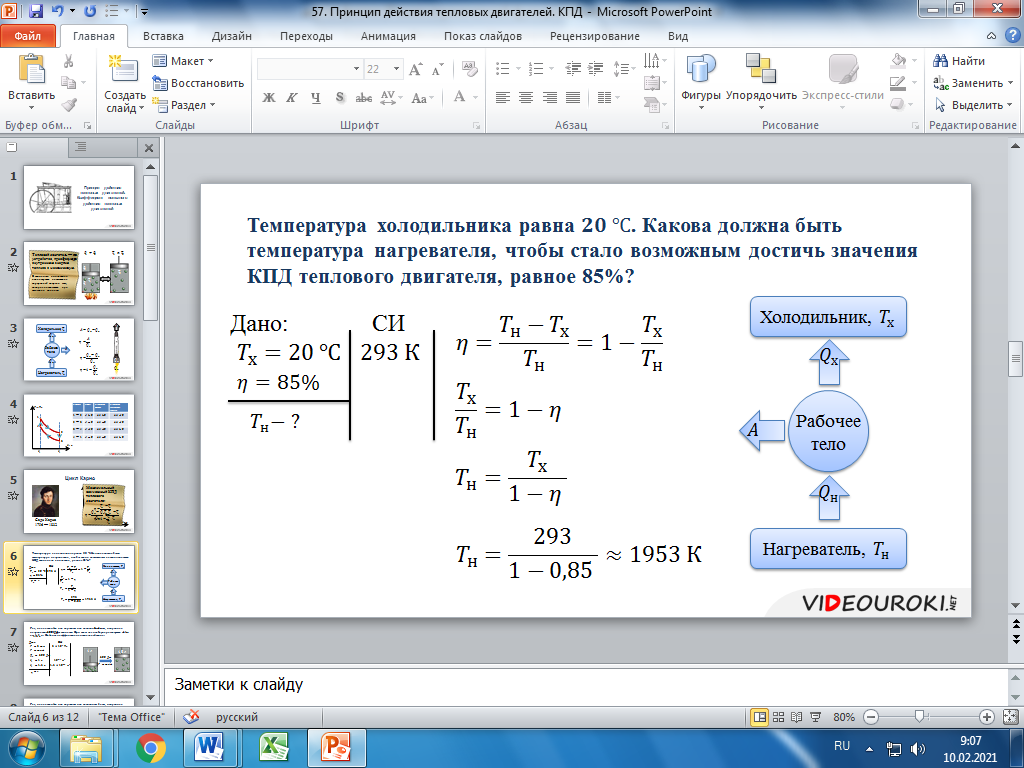 Ответ: 1953 К.РЕКОМЕНДОВАНАУТВЕРЖДАЮна заседании предметной(цикловой) комиссии______________20___г.протокол №______Председатель ПЦК ________ Петренко О.В.зам. директора ГПОУ «САТ»__________ Исаченко А.И.__________20___г.35.02.02Технология лесозаготовок№ п/пСодержание учебного материала,  12Раздел 1МеханикаТема 1.1Кинематика точки твердого тела Тема 1.2ДинамикаТема 1.3Законы сохранения в механикеРаздел 2Молекулярная физика. Тепловые явленияТема 2.1Основы молекулярно-кинетической теорииТема 2.2ТемператураТема 2.3Уравнение состояния идеального газа. Газовые законыТема 2.4Взаимные превращения жидкостей и газов. Твердые телаТема 2.5Основы термодинамикиРаздел 3ЭлектродинамикаТема 3.1ЭлектростатикаТема 3.2Законы постоянного токаТема 3.3Магнитное полеТема 3.4Электромагнитная индукцияРаздел 4Колебания и волныТема 4.1Механические колебания и волныТема 4.2Электромагнитные колебанияТема 4.3Производство, передача и использование электрической энергииТема 4.4Электромагнитные волны. Механические волны.Раздел 5ОптикаТема 5.1Световые волныРаздел 6Квантовая физикаТема 6.1Световые квантыБАПоследняя цифра номера личного делаПоследняя цифра номера личного делаПоследняя цифра номера личного делаПоследняя цифра номера личного делаПоследняя цифра номера личного делаПоследняя цифра номера личного делаПоследняя цифра номера личного делаПоследняя цифра номера личного делаПоследняя цифра номера личного делаПоследняя цифра номера личного делаПоследняя цифра номера личного делаПредпоследняя цифра номера личного дела0123456789Предпоследняя цифра номера личного дела01,3,8,10,2,5,7,6,9,410,8,5,2,4,7,3,1,9, 6,6,4, 8,2,5, 10,1,7,9, 35,9,6,3,1,8,10,2,7,44,5,2,9,7,3,10,1, 8,6,8,3, 10,2,5,7,6, 1,9,43,7,8,10,1,2,5,6,9,47,1,3,8,10,2,9,6,4,59,4,1,3,8,7,10,5,6,24,10,3,8,1,2,5,7,6,9,Предпоследняя цифра номера личного дела12,1,7, 9,3,8,10,6,4,51,9,6,4,3,10,5, 8,7, 23,10,5,9,7, 2,6,1,4,83,2,610,5, 1,8,4,9,75,1,7, 3,8,2,6,9,4,109,7,1,4,8,10,2,5,3,610,3,1,2,58,7,6, 4,97,1,9,5,3,8,4,10,2,6,8,5,1,4,9, 10,6,2,7,39,3,1,8,10,2,5,7,6,4Предпоследняя цифра номера личного дела21,6,9,5,10,4,8,3,7,22,7, 10,6,1,5,9,4,8.33,8,1,7,2,6,10,5,9,44,9,2,8,3,7,1,6, 10,55,10,3,9.4,8,2,7,1,66,1,4,10,5,9,3,8,2,77,2,5,1,6, 10,4,9,3,88,3,6,2,7,1,5,10,4,99,4,7,3,8,2,6,1,5,1010,5,8,4,9,3,7,2,6,1Предпоследняя цифра номера личного дела35,2.6,4,7,8,1,9,3,1010,7,1,9,2,3,6,4,8,53,10,4,2,5,6,9,7,1,89,6, 10,8,1,2,5,3,7,44,1,5,3,6,7,10,8,2,98,5,9,7,10,1,4,2,6,32,9,3,1,4,5,8.6, 10,77,4,8,6,9, 10,3,1,5,21,8,2,10,3,4,7,5,9,66,3,7,5,8,9,2,10,4,1Предпоследняя цифра номера личного дела46,5,1,7,3,8,4,9,2,101,10, 6,2,8,3,9,4,7,54,3,9,5,1,6,2,7, 10,810,9,5,1,7,2,8,3,6,45,4, 10,6,2,7,3,8,1,99,8,4,10,6,1,7,2,5,33,2,8,4,10,5,1,6,9,78,7,3,9,5, 10,6,1,4,22,1,7,3,9,4,10,5,8,67,6,2,8,4,9,5,10,3,1Предпоследняя цифра номера личного дела56,8, 10,5,3,4,7,1,9,25,7,9,4,2,3,6,10,8,11,3,5,10,8,9,2,6,4,77,9,1,6,4,5,8,2, 10,33,5,7,2,10,1,4,8,6,98,10,2,7,5,6,9,31,44,6,8,3,1,2,5,9,7,109,1,3,8,6,7,10,4,2,52,4,6,1,9, 10,3,7,5,810,2,4,9,7,8,1,5,3,6Предпоследняя цифра номера личного дела66,1,3,8,5,2,4,10,7,95,10,2,7,4,1,3,9,6,81,6,8,3,10,7,9,5,2,47,2,4,9,6,3,5,1,8,103,8, 10,5,2,9,1,7,4,68,3,5,10,7,4,6,2,9,14,9,1,6,3, 10,2,8,5,79,4,6,1,8,5,7,3, 10,22,7,9,4,1,8,10,6,3,510,5,7,2,9,6,8,4,1,3Предпоследняя цифра номера личного дела73,9,7,4,10,1,6,8,2,58,4,2,9,5,6,1,3,7,1010,6,4,1,7,8,3,5,9,25,1,9,6,2,3,8,10,4,72,8,6,3,9, 10,5,7,1,49,5,3,10,6,7,2,4,8,11,7,5,2,8,9,4,5, 10,37,3,1,8,4,5,10,2,6,94,10,8,5,1,2,7,9,3,66,2, 10,7,3,4,9,1,5,8Предпоследняя цифра номера личного дела87,5,1,6,8, 10,2,9,4,33,1,7,2,4,6,8,5, 10,91,9,5,10,2,4,6,3,8,78,6,2,7,9,1,3,10,5,44,2,8,3,5,7,9,6,1,105,3,9,4,6,8,10,7,2,110,8,4,9,1,3,5,2,7,62,10,6,1,3,5,7,4,9,86,4, 10,5,7,9,1,8,3,29,7,3,8,10,2,4,1,6,5Предпоследняя цифра номера личного дела91,7,4,3,2, 10,6,5,9,89,5,2,1,10,8,4,3,7,65,1,8,7,6,4,10,9,3,210,6,3,2,1,9,5,4,8,72,8,5,4,3,1,7,6, 10,94,10,7,6,5,3,9,8,2,16,2,9,8,7,5,1,10,4,33,9,6,5,4,2,8,7,1,108,4,1,10,9,7,3,2,6,57,3,10,9,8,6,2,1,5,4ЗАДАНИЕ № 1ЗАДАНИЕ № 1На рисунке представлен график зависимости проекции скорости от времени. Какой путь прошло тело за интервал времени от 2 до 8 с?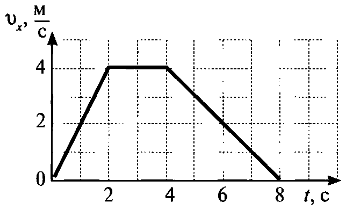 На рисунке представлен график зависимости проекции скорости от времени. Какой путь прошло тело за интервал времени от 2 до 4 с?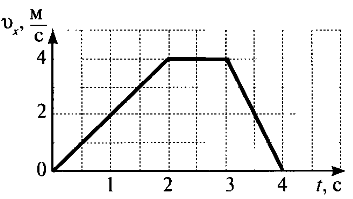 На рисунке представлен график зависимости проекции скорости от времени. Какой путь прошло тело за интервал времени от 0 до 3 с?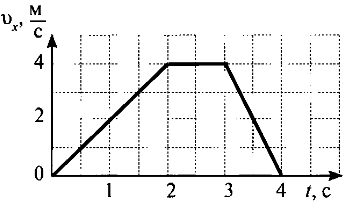 На рисунке представлен график зависимости проекции скорости от времени. Какой путь прошло тело за интервал времени от 0до 4 с?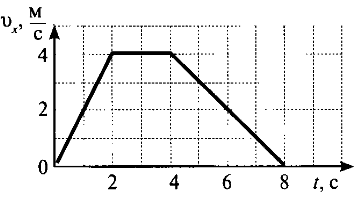 На рисунке представлен график зависимости проекции скорости от времени. Какой путь прошло тело за интервал времени от 0 до 8 с?На рисунке представлен график зависимости проекции скорости от времени. Какой путь прошло тело за интервал времени от 0 до 4 с?На рисунке представлен график зависимости проекции скорости от времени. Какой путь прошло тело за интервал времени от 1 до 4с?На рисунке представлен график зависимости проекции скорости от времени. Какой путь прошло тело за интервал времени от 0 до 3с?На рисунке представлен график зависимости проекции скорости от времени. Какой путь прошло тело за интервал времени от 0 до 6с?На рисунке представлен график зависимости проекции скорости от времени. Какой путь прошло тело за интервал времени от 0 до 2,5с?ЗАДАНИЕ № 2ЗАДАНИЕ № 2Тело брошено вертикально вверх с начальной скоростью 50 м/с. На какую высоту поднимется тело?Тело свободно падает с высоты 80 м. Чему равно скорость тела у поверхности земли?Тело свободно падает с высоты 45 м. Чему равна скорость тела у поверхности земли?Тело брошено вертикально вверх с начальной скоростью 60 м/с. На какую высоту поднимется тело?Тело брошено вертикально вверх с начальной скоростью 70 м/с. На какую высоту поднимется тело?Тело свободно падает с высоты 90 м. Чему равно скорость тела у поверхности земли?Тело свободно падает с высоты 65м. Чему равно скорость тела у поверхности земли?Тело брошено вертикально вверх с начальной скоростью 40 м/с. На какую высоту поднимется тело?Тело брошено вертикально вверх с начальной скоростью 80 м/с. На какую высоту поднимется тело?Тело свободно падает с высоты 75 м. Чему равно скорость тела у поверхности земли?ЗАДАНИЕ №3ЗАДАНИЕ №3Автобус массой 15т трогается с места с ускорением 0,7 м/с2. Какая сила трения действует на автобус, если сила тяги двигателя равна 15кН? Ответ выразить в килоньютонах. Чему равен коэффициент трения?Автомобиль массой 1т движется  с ускорением 0,8 м/с2. Какая сила тяги действует на автобус, если сила трения двигателя равна 2кН? Ответ выразить в килоньютонах. Чему равен коэффициент трения?Автомобиль массой 3т  движется  с ускорением 0,9 м/с2. Какая сила тяги действует на автобус, если сила трения двигателя равна 3кН? Ответ выразить в килоньютонах. Чему равен коэффициент трения?Автобус массой 12т трогается с места с ускорением 0,8 м/с2. Какая сила трения действует на автобус, если сила тяги двигателя равна 10кН? Ответ выразить в килоньютонах. Чему равен коэффициент трения?Автобус массой 10т трогается с места с ускорением 0,6 м/с2. Какая сила трения действует на автобус, если сила тяги двигателя равна 13кН? Ответ выразить в килоньютонах. Чему равен коэффициент трения?Автомобиль массой 4т  движется  с ускорением 0,6 м/с2. Какая сила тяги действует на автобус, если сила трения двигателя равна 3кН? Ответ выразить в килоньютонах. Чему равен коэффициент трения?Автомобиль массой 2т  движется  с ускорением 0,9 м/с2. Какая сила тяги действует на автобус, если сила трения двигателя равна 4кН? Ответ выразить в килоньютонах. Чему равен коэффициент трения?Автобус массой 11т трогается с места с ускорением 0,6 м/с2. Какая сила трения действует на автобус, если сила тяги двигателя равна 12кН? Ответ выразить в килоньютонах. Чему равен коэффициент трения?Автобус массой 11т трогается с места с ускорением 0,7 м/с2. Какая сила трения действует на автобус, если сила тяги двигателя равна 13кН? Ответ выразить в килоньютонах. Чему равен коэффициент трения?Автомобиль массой 5т  движется  с ускорением 0,8 м/с2. Какая сила тяги действует на автобус, если сила трения двигателя равна 7кН? Ответ выразить в килоньютонах. Чему равен коэффициент трения?ЗАДАНИЕ № 4ЗАДАНИЕ № 4Найти число молекул газа N средняя квадратичная скорость которых при температуре t°=27°C, vкв= 500 м/с, если масса газа m=10 г.Найти число молекул газа N средняя квадратичная скорость которых при температуре t°=30°C, vкв= 400 м/с, если масса газа m=12 г.Найти число молекул газа N средняя квадратичная скорость которых при температуре t°=36°C, vкв= 600 м/с, если масса газа m=15 г.Найти число молекул газа N средняя квадратичная скорость которых при температуре t°=29°C, vкв= 450 м/с, если масса газа m=14 г.Найти число молекул газа N средняя квадратичная скорость которых при температуре t°=23°C, vкв= 300 м/с, если масса газа m=20 г.Найти число молекул газа N средняя квадратичная скорость которых при температуре t°=25°C, vкв= 350 м/с, если масса газа m=16 г.Найти число молекул газа N средняя квадратичная скорость которых при температуре t°=32°C, vкв= 550 м/с, если масса газа m=11 г.Найти число молекул газа N средняя квадратичная скорость которых при температуре t°=34°C, vкв= 650 м/с, если масса газа m=17г.Найти число молекул газа N средняя квадратичная скорость которых при температуре t°=19°C, vкв= 250 м/с, если масса газа m=9 г.Найти число молекул газа N средняя квадратичная скорость которых при температуре t°=40°C, vкв= 700 м/с, если масса газа m=19 г.Задание № 5Задание № 5Какой стала температура газа, если его объем увеличился с 4 л до 8 л? Начальная температура газа 0° С, давление газа постоянно.Газ нагревали при постоянном объеме, его давление при этом увеличилось от 2·105 до 106. Какой стала температура газа, если в начале процесса, она была равна 27° С?Какой объем займет азот при 273° С, если при 0° С его объем был равен 5 м3? давление газа постоянно.Найдите изменение температуры газа при увеличении его объема с 10 до 30 л. Начальная температура газа 0° С, давление газа постоянно.Газ нагревали при постоянном объеме, его давление при этом увеличилось от 3·105 до 9·106. Какой стала температура газа, если в начале процесса, она была равна 21° С?Какой стала температура газа, если его объем увеличился с 4 л до 8 л? Начальная температура газа 0° С, давление газа постоянно.Найдите изменение температуры газа при увеличении его объема с 15 до 45 л. Начальная температура газа 5° С, давление газа постоянноГаз нагревали при постоянном объеме, его давление при этом увеличилось от 5·105 до 106. Какой стала температура газа, если в начале процесса, она была равна 15° СКакой стала температура газа, если его объем увеличился с 5 л до 10 л? Начальная температура газа 8° С, давление газа постоянно.Какой объем займет азот при 240° С, если при 0° С его объем был равен 7м3? давление газа постоянно.ЗАДАНИЕ № 6ЗАДАНИЕ № 6Найти общий ток для следующей цепи: I1= ?Найти общий ток для следующей цепи: I1= ?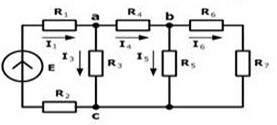 Е = 150 BR1 =R2 =1 ОмR3 =R5 =5ОмR4 =R6 =2ОмR7 =3ОмЕ = 170 BR1 =R2 =2ОмR3 =R5 =7ОмR4 =R6 =5ОмR7 = 1ОмЕ = 130 BR1 =R2 =1,5ОмR3 =R5 =4 ОмR4 =R6 =7ОмR7 = 2ОмЕ = 120 BR1 =R2 =1 ОмR3 =R5 =9ОмR4 =R6 =2ОмR7 =7ОмЕ = 160 BR1 =R2 =3ОмR3 =R5 =8ОмR4 =R6 =1ОмR7 =5ОмЕ = 200 BR1 =R2 =8ОмR3 =R5 =3ОмR4 =R6 =4ОмR7 =1,5ОмЕ = 180 BR1 =R2 =9ОмR3 =R5 =4ОмR4 =R6 =3ОмR7 =2ОмЕ = 210 BR1 =R2 =4ОмR3 =R5 =6ОмR4 =R6 =2ОмR7 =8ОмЕ = 140 BR1 =R2 =2,5ОмR3 =R5 =1ОмR4 =R6 =8ОмR7 =6ОмЕ = 110 BR1 =R2 =6ОмR3 =R5 =1,5ОмR4 =R6 =9ОмR7 =4ОмЗАДАНИЕ № 7ЗАДАНИЕ № 7Проводник массой 5г и длиной 0,1м находится в однородном магнитном поле, индукция которого 0,3Тл. Проводник расположен перпендикулярно линиям индукции. Какой должна быть сила тока в проводнике, чтобы сила ампера уравновесила силу тяжести, действующей на проводник.Проводник массой 4г и длиной 0,1м находится в однородном магнитном поле, сила тока равна 2А. Проводник расположен перпендикулярно линиям индукции. Какой должна быть индукции магнитного поля, чтобы сила ампера уравновесила силу тяжести, действующей на проводник.Проводник массой 6г и длиной 0,2м находится в однородном магнитном поле, сила тока равна 3А. Проводник расположен перпендикулярно линиям индукции. Какой должна быть индукции магнитного поля, чтобы сила ампера уравновесила силу тяжести, действующей на проводник.Проводник массой 10г и длиной 0,2м находится в однородном магнитном поле, индукция которого 0,5Тл. Проводник расположен перпендикулярно линиям индукции. Какой должна быть сила тока в проводнике, чтобы сила ампера уравновесила силу тяжести, действующей на проводник.Проводник массой 8г и длиной 0,15м находится в однородном магнитном поле, индукция которого 0,4Тл. Проводник расположен перпендикулярно линиям индукции. Какой должна быть сила тока в проводнике, чтобы сила ампера уравновесила силу тяжести, действующей на проводник.Проводник массой 7г и длиной 0,3м находится в однородном магнитном поле, сила тока равна 5А. Проводник расположен перпендикулярно линиям индукции. Какой должна быть индукции магнитного поля, чтобы сила ампера уравновесила силу тяжести, действующей на проводник.Проводник массой 9г и длиной 0,2м находится в однородном магнитном поле, сила тока равна 5А. Проводник расположен перпендикулярно линиям индукции. Какой должна быть индукции магнитного поля, чтобы сила ампера уравновесила силу тяжести, действующей на проводник.Проводник массой 12г и длиной 0,4м находится в однородном магнитном поле, индукция которого 0,6Тл. Проводник расположен перпендикулярно линиям индукции. Какой должна быть сила тока в проводнике, чтобы сила ампера уравновесила силу тяжести, действующей на проводник.Проводник массой 4г и длиной 0,1м находится в однородном магнитном поле, индукция которого 0,2Тл. Проводник расположен перпендикулярно линиям индукции. Какой должна быть сила тока в проводнике, чтобы сила ампера уравновесила силу тяжести, действующей на проводник.Проводник массой 3г и длиной 0,1м находится в однородном магнитном поле, сила тока равна 4А. Проводник расположен перпендикулярно линиям индукции. Какой должна быть индукции магнитного поля, чтобы сила ампера уравновесила силу тяжести, действующей на проводник.ЗАДАНИЕ № 8ЗАДАНИЕ № 8Угол падения луча на стеклянную пластинку равен α, а угол преломления β. чему равен показатель преломления данного сорта стекла? Определите скорость распространения света в стекле.Угол падения луча на стеклянную пластинку равен α, а угол преломления β. чему равен показатель преломления данного сорта стекла? Определите скорость распространения света в стекле.α =63°; β =30° α =42°; β =25°α =59°; β =31°α =48°; β =26°α =67°; β =34°α =65°; β =38°α =78°; β =37°α =72°; β =43°α =67°; β =39°α =75°; β =33°ЗАДАНИЕ № 9ЗАДАНИЕ № 9Работа выхода электрона из металла равна  Авых(Дж). Определите красную границу фотоэффекта для этого металла. Какую максимальную скорость приобретают электроны, вырванные из цинка ультрафиолетовым излучением с длиной волны λ (нм)?Работа выхода электрона из металла равна  Авых(Дж). Определите красную границу фотоэффекта для этого металла. Какую максимальную скорость приобретают электроны, вырванные из цинка ультрафиолетовым излучением с длиной волны λ (нм)?Авых  = 6,3·10-19Дж;  λ  = 200 нмАвых  = 5,8·10-19Дж;  λ  = 300 нмАвых  = 6,5·10-19Дж;  λ  = 250 нмАвых  = 6,2·10-19Дж;  λ  = 280 нмАвых  = 6,1·10-19Дж;  λ  = 400 нмАвых  = 4,7·10-19Дж;  λ  = 350 нмАвых  = 4,2·10-19Дж;  λ  = 320 нмАвых  = 3,7·10-19Дж;  λ  = 260 нмАвых  = 5,5·10-19Дж;  λ  = 240 нмАвых  = 5,3·10-19Дж;  λ  = 220 нмЗАДАНИЕ № 10ЗАДАНИЕ № 10Каков состав атомных ядер, следующих элементов таблицы Менделеева?Каков состав атомных ядер, следующих элементов таблицы Менделеева?Li; Se; Pd; CK; O; Mn; PdZn; Ni; N; CuP; Ge; Cl; SeB; Al; Cl; TePb; C; Si; HfGe; Sc; S; NaSb; As; F; BeGa; Mg; Si; NbSn;; Co; N; Br